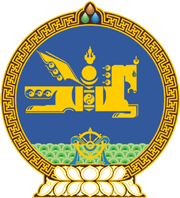 МОНГОЛ УЛСЫН ХУУЛЬ2018 оны 06 сарын 21 өдөр                                                                  Төрийн ордон, Улаанбаатар хот    ХОРШООНЫ ТУХАЙ ХУУЛЬД ӨӨРЧЛӨЛТ    ОРУУЛАХ ТУХАЙ	1 дүгээр зүйл.Хоршооны тухай хуулийн 10 дугаар зүйлийн 10.3 дахь хэсгийн “10 хоногийн дотор” гэснийг “15 өдрийн дотор” гэж өөрчилсүгэй.2 дугаар зүйл.Энэ хуулийг Хуулийн этгээдийн улсын бүртгэлийн тухай хууль /Шинэчилсэн найруулга/ хүчин төгөлдөр болсон өдрөөс эхлэн дагаж мөрдөнө.	МОНГОЛ УЛСЫН 	ИХ ХУРЛЫН ДАРГА			    		         М.ЭНХБОЛД